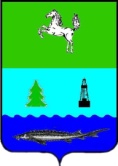 АДМИНИСТРАЦИЯ ЗАВОДСКОГО СЕЛЬСКОГО ПОСЕЛЕНИЯПАРАБЕЛЬСКОГО РАЙОНАТОМСКОЙ ОБЛАСТИПОСТАНОВЛЕНИЕот 30.09.2020                                    									№47            О внесении изменений в постановление Администрации Заводского сельского поселения от 30.07.2014 № 90 «Об утверждении Административного регламента по исполнению муниципальной функции «Осуществление муниципального земельного в границах Заводского сельского поселения» (в редакции постановлений Администрации Заводского сельского поселения от 12.05.2015  № 37, от 08.07.2015  № 57, от 18.10.2017  № 111, от 24.05.2018  № 48, от 13.08.2018  № 64)В целях приведения в соответствие с действующим законодательствомПОСТАНОВЛЯЮ:1. В постановление Администрации Заводского сельского поселения от 30.07.2014 № 90 «Об утверждении Административного регламента по исполнению муниципальной функции «Осуществление муниципального земельного контроля в границах Заводского сельского поселения» (в редакции постановлений Администрации Заводского сельского поселения от 12.05.2015  № 37, от 08.07.2015  № 57, от 18.10.2017  № 111, от 24.05.2018  № 48, от 13.08.2018  № 64) (далее – Постановление) внести следующие изменения:1.1. Наименование Постановления изложить в новой редакции:«Об утверждении Административного регламента осуществления  муниципального земельного контроля в границах Заводского  сельского поселения»;1.2. Пункт 1 Постановления изложить в новой редакции:«1. Утвердить Административный регламент осуществления муниципального земельного контроля в границах Заводского сельского поселения согласно приложению.»;1.3. Заголовок Административного регламента по исполнению муниципальной функции «Осуществление муниципального земельного в границах Заводского сельского поселения», утвержденного Постановлением (далее – Административный регламент), изложить в новой редакции:«Административный регламент осуществления муниципального земельного контроля в границах Заводского сельского поселения»;1.4. В пункте 1 Административного регламента слова: «Административный регламент по исполнению муниципальной функции «Осуществление муниципального земельного контроля в границах Заводского сельского поселения»  заменить словами: «Административный регламент осуществления муниципального земельного контроля в границах Заводского сельского поселения»;1.5. В пункте 4.6 Административного регламента слова «Исполнение муниципальной функции «Осуществление муниципального земельного контроля в границах Заводского сельского поселения»» изменить на слова «Муниципальный земельный контроль в границах Заводского сельского поселения».1.6. В абзаце 4 пункта 6 Административного регламента цифры «10» заменить словом «двадцать»;1.7. Абзац 10  пункта 7 Административного регламента изложить в новой редакции:«Внеплановые проверки в отношении граждан проводятся по основаниям, установленным пунктом 6 статьи 71.1 Земельного кодекса Российской Федерации.»;1.8. Абзацы 11 - 13 пункта 7 Административного регламента исключить;1.9. Подпункт 3 пункта 8.3.1 Административного регламента изложить в новой редакции:«3) начала осуществления юридическим лицом, индивидуальным предпринимателем предпринимательской деятельности в соответствии с представленным в уполномоченный в соответствующей сфере деятельности орган государственного контроля (надзора) уведомлением о начале осуществления отдельных видов предпринимательской деятельности в случае выполнения работ или предоставления услуг, требующих представления указанного уведомления.»;1.10. Пункт 12 Административного регламента исключить.1.11. В наименовании пункта 14 Административного регламента после слов: «нарушений обязательных требований» дополнить словами: «, требований, установленных муниципальными правовыми актами.»;1.12. Абзац 2 пункта 14 Административного регламента изложить в новой редакции:«В целях предупреждения нарушений юридическими лицами и индивидуальными предпринимателями обязательных требований, требований, установленных муниципальными правовыми актами, устранения причин, факторов и условий, способствующих нарушениям обязательных требований, требований, установленных муниципальными правовыми актами, органы государственного контроля (надзора), органы муниципального контроля осуществляют мероприятия по профилактике нарушений обязательных требований, требований, установленных муниципальными правовыми актами, в соответствии с ежегодно утверждаемыми ими программами профилактики нарушений.»;1.13. Абзац 3 пункта 14 Административного регламента изложить в новой редакции:«В целях профилактики нарушений обязательных требований, требований, установленных муниципальными правовыми актами, органы муниципального контроля:»;1.14. Абзац 4 пункта 14 Административного регламента после слов: «обязательные требования,» дополнить словами: «требования, установленные муниципальными правовыми актами,»;1.15. Абзац 5 пункта 14 Административного регламента изложить в новой редакции:«2) осуществляют информирование юридических лиц, индивидуальных предпринимателей по вопросам соблюдения обязательных требований, требований, установленных муниципальными правовыми актами, в том числе посредством разработки и опубликования руководств по соблюдению обязательных требований, требований, установленных муниципальными правовыми актами, проведения семинаров и конференций, разъяснительной работы в средствах массовой информации и иными способами. В случае изменения обязательных требований, требований, установленных муниципальными правовыми актами, органы муниципального контроля подготавливают и распространяют комментарии о содержании новых нормативных правовых актов, устанавливающих обязательные требования, требования, установленные муниципальными правовыми актами, внесенных изменениях в действующие акты, сроках и порядке вступления их в действие, а также рекомендации о проведении необходимых организационных, технических мероприятий, направленных на внедрение и обеспечение соблюдения обязательных требований, требований, установленных муниципальными правовыми актами;»;1.16. Абзац 6 пункта 14 Административного регламента после слов: «обязательных требований,» дополнить словами: «требований, установленных муниципальными правовыми актами,»;1.17. Абзац 7 пункта 14 Административного регламента после слов: «обязательных требований,» дополнить словами: «требований, установленных муниципальными правовыми актами,»;1.18. Подпункт 4 пункта 14 Административного регламента после слов: «обязательных требований» дополнить словами: «, требований, установленных муниципальными правовыми актами.»;1.19. Подпункт 5 пункта 14 Административного регламента изложить в новой редакции:«5. При условии, что иное не установлено федеральным законом, при наличии у органа муниципального контроля сведений о готовящихся нарушениях или о признаках нарушений обязательных требований, требований, установленных муниципальными правовыми актами, полученных в ходе реализации мероприятий по контролю, осуществляемых без взаимодействия с юридическими лицами, индивидуальными предпринимателями, либо содержащихся в поступивших обращениях и заявлениях (за исключением обращений и заявлений, авторство которых не подтверждено), информации от органов государственной власти, органов местного самоуправления, из средств массовой информации в случаях, если отсутствуют подтвержденные данные о том, что нарушение обязательных требований, требований, установленных муниципальными правовыми актами, причинило вред жизни, здоровью граждан, вред животным, растениям, окружающей среде, объектам культурного наследия (памятникам истории и культуры) народов Российской Федерации, музейным предметам и музейным коллекциям, включенным в состав Музейного фонда Российской Федерации, особо ценным, в том числе уникальным, документам Архивного фонда Российской Федерации, документам, имеющим особое историческое, научное, культурное значение и входящим в состав национального библиотечного фонда, безопасности государства, а также привело к возникновению чрезвычайных ситуаций природного и техногенного характера либо создало угрозу указанных последствий, орган муниципального контроля объявляет юридическому лицу, индивидуальному предпринимателю предостережение о недопустимости нарушения обязательных требований, требований, установленных муниципальными правовыми актами, и предлагает юридическому лицу, индивидуальному предпринимателю принять меры по обеспечению соблюдения обязательных требований, требований, установленных муниципальными правовыми актами, и уведомить об этом в установленный в таком предостережении срок орган муниципального контроля.»;1.20. Подпункт 6 пункта 14 Административного регламента изложить в новой редакции:«6. Предостережение о недопустимости нарушения обязательных требований, требований, установленных муниципальными правовыми актами, должно содержать указания на соответствующие обязательные требования, требования, установленные муниципальными правовыми актами, нормативный правовой акт, их предусматривающий, а также информацию о том, какие конкретно действия (бездействие) юридического лица, индивидуального предпринимателя могут привести или приводят к нарушению этих требований. Предостережение о недопустимости нарушения обязательных требований, требований, установленных муниципальными правовыми актами, не может содержать требования предоставления юридическим лицом, индивидуальным предпринимателем сведений и документов, за исключением сведений о принятых юридическим лицом, индивидуальным предпринимателем мерах по обеспечению соблюдения обязательных требований, требований, установленных муниципальными правовыми актами.»;1.21. Подпункт 7 пункта 14 Административного регламента после слов: «обязательных требований,» дополнить словами: «требований, установленных муниципальными правовыми актами,»;1.22.  Подпункт 7 пункта 15 Административного регламента изложить в новой редакции:«7) наблюдение за соблюдением обязательных требований, требований, установленных муниципальными правовыми актами, посредством анализа информации о деятельности либо действиях юридического лица и индивидуального предпринимателя, которая предоставляется такими лицами (в том числе посредством использования федеральных государственных информационных систем) в орган муниципального контроля в соответствии с федеральными законами и принимаемыми в соответствии с ними иными нормативными правовыми актами Российской Федерации или может быть получена (в том числе в рамках межведомственного информационного взаимодействия) органом муниципального контроля без возложения на юридических лиц и индивидуальных предпринимателей обязанностей, не предусмотренных федеральными законами и принятыми в соответствии с ними иными нормативными правовыми актами Российской Федерации;»;1.23. Абзац 15 пункта 15 Административного регламента изложить в новой редакции:«В случае получения в ходе проведения мероприятий по контролю без взаимодействия с юридическими лицами, индивидуальными предпринимателями указанных в частях 5 - 7 статьи 8.2 Федерального закона N 294-ФЗ сведений о готовящихся нарушениях или признаках нарушения обязательных требований, требований, установленных муниципальными правовыми актами, орган муниципального контроля направляет юридическому лицу, индивидуальному предпринимателю предостережение о недопустимости нарушения обязательных требований, требований, установленных муниципальными правовыми актами.»1.24. В приложении 1 к Административному регламенту заголовок изложить в новой редакции:«Приложение 1 к Административному регламенту осуществления муниципального земельного контроля в границах Заводского сельского поселения»;1.25. В приложении 2 к Административному регламенту заголовок изложить в новой редакции:«Приложение 2 к Административному регламенту осуществления муниципального земельного контроля в границах Заводского сельского поселения».2. Настоящее постановление вступает в силу со дня официального опубликования.3. Разместить настоящее постановление в информационном бюллетене Администрации Заводского сельского поселения, а также на официальном сайте муниципального образования «Заводское сельское поселение» в информационно-телекоммуникационной сети «Интернет» http://zavodscoe.ru/.4. Контроль за выполнением настоящего постановления оставляю за собой.Глава поселения		                                               			               С.А. Трифанова